Bus & Paratransit CEOs Committee Meeting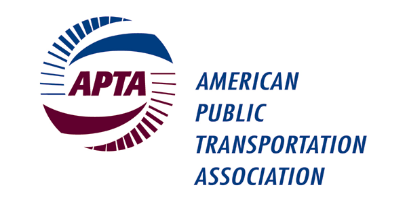 APTA Mobility ConferenceHyatt Regency Columbus2nd Floor Franklin A-B RoomSunday, May 1st, 2022, 12:00 – 1:30 p.m. ESTPlease check the room location onsite as room assignments can change. Please bring your own copy of this meeting agenda as hard copies will not be provided. Thank you.MEETING AGENDAPresiding: Karen King, ChairWelcome and Introductions – Karen King, All (5 min)Greetings from APTA Leadership (5 min)Legislative Update – Ward McCarragher, APTA Vice President, Government Affairs and Advocacy (10 min)Emerging Leaders Presentation: Ridership Recovery (15 min)Bylaws Review (15 min)Officer Elections (10 min)Presentation of new officer slateVoice voteOpen Forum – All invited to raise topics of interest (15 min)AdjournNote that this agenda may be subject to change.